Feature Specification for Toolbar and Menubar Functionality in GMAT  OverviewThis is the feature specification for Toolbar, Menubar, Mouse and Keyboard user controls.  They are currently implemented in GMAT.  This feature is in the Test phase.  The Design, Code and Implementation Phases of this system have already been completed.  The Toolbar, Menubar, Mouse and Keyboard are currently included in GMAT Build 2011.   This specification serves as the following:Specify Requirements Specify GUI Interface SpecificationSpecify GUI Test Procedures.Table of ContentsOverviewObjectives/Scope/RequirementsAssumptionsReferencesUse CasesTall PolesDefinitionsRequirementsExample Schatten Data FileUser Interface SpecificationScript Interface SpecificationOverviewExampleReference MaterialGUI Interface SpecificationScreenshotHow To DisplayBehaviorInterdependenciesDetailed Design SpecificationClass OverviewKey InterfacesKey AlgorithmsDevelopment NotesTest ProceduresGUI Test ProceduresScript Test ProceduresRequests for ActionObjectives/Scope/RequirementsA bulleted list of assumptions that are reflected in the design below. These may include file formats, usage of external data or libraries, or aspects that will not be addressed.AssumptionsA bulleted list of assumptions that are reflected in the design below. These may include file formats, usage of external data or libraries, or aspects that will not be addressed.ReferencesA numbered list of references for the full document.Use CasesShort use case descriptions that address specific aspects of the feature. An example may be:Jason needs to perform long-term orbit decay predictions for Hubble using Schatten’s prediction data for the solar cycle. He must provide predictions to the HST project for nominal, +2 sigma, and -2 sigma solar cycles. He configures GMAT to perform a 15 year propagation using  the nominal solar cycle data from a Schatten file. He then performs two additional runs using +2 sigma and -2 sigma solar cycle data respectively.Tall PolesLarge challenges, risks, or unknowns that will need to be addressed before full development can begin.  DefinitionsDefinitions of terms used in this document.RequirementsThe numbered list of Feature requirements for the GUI Tool Bar, the GUI Menu Bar and the Mouse and Keyboard Group are shown below.  When finalized, these will be merged into the GMAT Requirements Specification.GUI Tool Bar Requirement GroupFRAC-4.1.0    The GUI will have a toolbar with the following options :FRAC-4.1.1        New script editorFRAC-4.1.2        Open the file browserFRAC-4.1.3        Save the current missionFRAC-4.1.4        New MissionFRAC-4.1.5        Copy text from script editorFRAC-4.1.6        Cut text from script editorFRAC-4.1.7        Paste test into script editorFRAC-4.1.8        Run the missionFRAC-4.1.9        Pause the missionFRAC-4.1.10      Stop the missionFRAC-4.1.11      ScreenshotFRAC-4.1.12      Close all windowsFRAC-4.1.13      Close current windowFRAC-4.1.14      Link to About GMAT panel described in FRAC-4.4.1FRAC-4.1.14.1       Website linkFRAC-4.1.14.2       NASA AgreementFRAC-4.1.15      On Line Help Link to wiki helpFRAC-4.1.16      Run AnimationFRAC-4.1.17      Stop AnimationFRAC-4.1.18      Speed up animationFRAC-4.1.19      Slow down animationFRAC-4.1.20      GUI/Script Sync StatusGUI Menu Bar Requirement GroupFRAC-5.1.0      The GUI will have a menu bar with the following user controls:FRAC-5.1.1      File menu with the following options:FRAC-5.1.1.1       NewFRAC-5.1.1.1.1        ScriptFRAC-5.1.1.1.2        MissionFRAC-5.1.1.2       OpenFRAC-5.1.1.3       Open RecentFRAC-5.1.1.4       SaveFRAC-5.1.1.5       Save AsFRAC-5.1.1.6       Exit    FRAC-5.1.2      Edit menu with the following options active when the script editor is open:FRAC-5.1.2.1       Select a block of textFRAC-5.1.2.2       Undo typingFRAC-5.1.2.3       Redo typingFRAC-5.1.2.4       Cut selected textFRAC-5.1.2.5       Copy selected textFRAC-5.1.2.6       Paste selected textFRAC-5.1.2.7       Comment block of textFRAC-5.1.2.8       Uncomment block of textFRAC-5.1.2.9       Select all textFRAC-5.1.2.10     Find textFRAC-5.1.2.11     Find next occurrence of textFRAC-5.1.2.12     Replace textFRAC-5.1.2.13     Find and replaceFRAC-5.1.2.14     Optionally show line numbersFRAC-5.1.2.15     Go to line numberFRAC-5.1.2.16      Indent selected block of textFRAC-5.1.2.17      Unindent selected block of text    FRAC-5.1.3       Window menuFRAC-5.1.3.1        Close allFRAC-5.1.3.2        Close current windowFRAC-5.1.3.3        Cascade open windowsFRAC-5.1.3.4        Tile open windows verticallyFRAC-5.1.3.5        Tile open windows horizontallyFRAC-5.1.3.6        Bring next window to foregroundFRAC-5.1.3.7        Bring previous window to foregroundFRAC-5.1.3.8        Highlight window    FRAC-5.1.4       Help menu with the following options:FRAC-5.1.4.1     Welcome Page (has 10 links & 1 button)FRAC-5.1.4.1.1     Link to gmat.gsfc.nasa.govFRAC-5.1.4.1.2     Recent ScriptsFRAC-5.1.4.1.3     Text TutorialFRAC-5.1.4.1.4     Video TutorialFRAC-5.1.4.1.5     Ask a QuestionFRAC-5.1.4.1.6     Sample ProjectFRAC-5.1.4.1.7     ForumsFRAC-5.1.4.1.8     Source CodeFRAC-5.1.4.1.9     Reference GuideFRAC-5.1.4.1.10   WikiFRAC-5.1.4.1.11   Show Welcome Page On StartupFRAC-5.1.4.2        ContentsFRAC-5.1.4.3        Online HelpFRAC-5.1.4.4        TutorialFRAC-5.1.4.5        ForumFRAC-5.1.4.6        Report an IssueFRAC-5.1.4.7        Provide feedbackFRAC-5.1.4.8        About GMAT (Has 2 links)FRAC-5.1.4.8.1         Link to gmat.gsfc.nasa.govFRAC-5.1.4.8.2         License AgreementMouse and Keyboard Requirement GroupFRAC-9.1.0      The Mouse and Keyboard will have the following user controlsFRAC-9.1.1         Mouse edit controls when the script editor is open:FRAC-9.1.1.1          Undo typingFRAC-9.1.1.2          Redo typingFRAC-9.1.1.3          Cut selected textFRAC-9.1.1.4          Copy selected textFRAC-9.1.1.5          Paste selected textFRAC-9.1.1.6          Delete selected text FRAC-9.1.1.7          Select all textFRAC-9.1.1.8          Select a block of textFRAC-9.1.2        Keyboard edit controls when the script editor is open:FRAC-9.1.2.1          Cntl Z- Undo typingFRAC-9.1.2.2          Cntl Y- Redo typingFRAC-9.1.2.3          Cntl X- Cut selected textFRAC-9.1.2.4          Cntl C- Copy selected textFRAC-9.1.2.5          Cntl V- Paste selected textFRAC-9.1.2.6          Cntl R- Comment block of textFRAC-9.1.2.7          Cntl T- Uncomment block of textFRAC-9.1.2.8          Cntl A- Select all textFRAC-9.1.2.9          Cntl F- Find textFRAC-9.1.2.10        F3     - Find next occurrence of textFRAC-9.1.2.11        Cntl F- Replace textFRAC-9.1.2.12        Cntl H- Find and replaceFRAC-9.1.2.13        Cntl G- Go to line numberFRAC-9.1.2.14        Cntl I  - Indent selected block of textFRAC-9.1.2.15        Cntl Shift I- Unindent selected block of text  User Interface SpecificationScript Interface SpecificationOverviewThis section is not applicable since toolbar, menubar, mouse and keyboard can not be accessed by a script command.ExampleNot applicable.Reference MaterialNot applicable.GUI Interface SpecificationScreenshotA screen shot of the Menubar and theToolbar is shown below.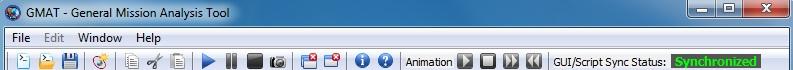 Figure 1 Menubar and ToolbarA screen shot of the Keyboard controls is shown below.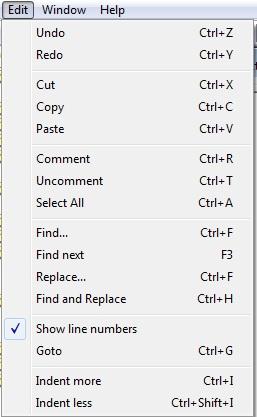 Figure 2 Keyboard ControlsA screen shot of the Mouse controls is shown below.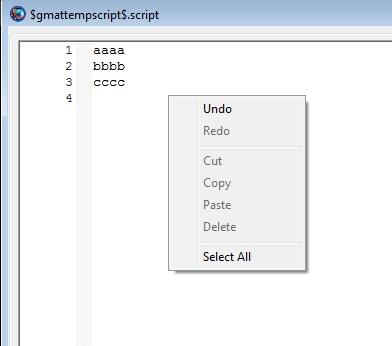 Figure 3 Mouse ControlsHow To DisplayTo bring up the GUI Toolbar and the Menubar simply start GMAT.  The Toolbar and Menubar are an integral part of the GMAT display.  Click on Edit to display the Keyboard user controls.  Right click the mouse to display the Mouse user controls when editing.BehaviorThe GUI Tool Bar contains 19 main Toolbar buttons and 4 Menubar fields.  Each button and field performs a unique feature and contains sub menus and buttons for a grand total of 80.  There are 8 Mouse user controls and 15 Keyboard user controls.  There are no field couplings or any non-standard widget behavior.InterdependenciesDescribe inter-dependecies between this feature and other features.Detailed Design Specification (n/a for Test Phase)Class OverviewDescribe class with key member data and methods.Key InterfacesDescribe class with key interfacesKey AlgorithmsDescribe class with key algorithmsDevelopment NotesTest ProceduresGUI Test ProceduresThese are unique tests that are not supported by the Test Complete GUI test templates.>--- End of Toolbar =================================================================Start of Menu bar --->End of Menubar=================================================================Start of Mouse and Keyboard user controls  ========      End of Test Procedures      ========Requests for ActionTo submit an RFA against this blueprint, copy and paste the table below, and fill in with your RFA.NameDateNote NameMyProjectSuite/Repeat all tests with a Non-default mission Requirement(s)All OwnerJB Verification Method n/a SummaryStart from Non-default mission.  Reproduce all tests with Non-Default mission  Name T1: MyProjectSuite/New Script Editor  Requirement(s)FRAC-4.1.1  OwnerJB  Verification MethodProperty Checkpoint  SummaryStart from default mission.  Click New Script button in toolbar. Verify correct script editor opens using property checkpointsdialog  box name is $gmattempscript$.scriptContent area is active“Inactive Script” label is present  Name T2: MyProjectSuite/Open the file browser  Requirement(s)FRAC-4.1.2  OwnerJB  Verification MethodProperty Checkpoint  SummaryStart from default mission.  Click Open button in toolbar. Verify “Choose a file” opens using property checkpoint on the dialog  box name is “Choose a file”.  Name T3: MyProjectSuite/Save the current mission  Requirement(s)FRAC-4.1.3  OwnerJB  Verification MethodProperty Checkpoint  SummaryStart from default mission.click Save button in toolbar.Verify Choose a file using property checkpoint on the dialog box name is “Choose a file”. NameT4: MyProjectSuite/New mission (Load Default Mission) Requirement(s)FRAC-4.1.4 OwnerJB Verification MethodProperty Checkpoint SummaryStart from default mission.  Click New Mission button in toolbar.Verify Please confirm opens using property checkpoint on the dialog  box name is “Please confirm”.Click Yes, confirm default mission loaded NameT5: MyProjectSuite/Copy text from script editor and Paste Requirement(s)FRAC-4.1.5 and FRAC-4.1.7 OwnerJB Verification MethodClipboard Checkpoint SummaryStart from default mission.Click New Script and type several lines of text.Type “This is a Copy/Paste test”.Type several more lines.Highlight “This is a Copy/Paste test”.Click Copy.Place the cursor on a blank line and click Paste.Cntl A to select all text.Verify with Clipboard Checkpoint to check Copy/Paste worked. NameT6: MyProjectSuite/Cut text from script editor and Paste Requirement(s)FRAC-4.1.6 and FRAC-4.1.7 OwnerJB Verification MethodClipboard Checkpoint SummaryStart from default mission.Click New Script and type several lines of text .Type “This is a Cut/Paste test”.Type several more lines.Highlight “This is a Cut/Paste test”.Click Cut.Verify the text is blank.Place the cursor on a blank line and click Paste.Cntl A to select all text.Verify with Clipboard Checkpoint to check Cut. NameT7: MyProjectSuite/  Spare (Was paste) Requirement(s)  Spare OwnerJB Verification MethodTBD Summary NameT8: MyProjectSuite/Run the mission Requirement(s)FRAC-4.1.8 OwnerJB Verification MethodProperty Checkpoint SummaryStart from default mission.  Click Run button in toolbar.Verify DefaultOrbitView and DefaultGroundTrackPlot open using property checkpoint on the dialog  box name is “DefaultOrbitView” and “DefaultGroundTrackPlot”.Verify through Property Checkpoint “Running Mission...” in message window NameT9: MyProjectSuite/Pause the mission Requirement(s)FRAC-4.1.9 OwnerJB Verification MethodVisual verification (Manual Checkpoint) and Specify Condition SummaryStart from default mission. Under Mission Sequence, Propagate1 set Parameter to DefaultSC.ElapsedDays and Condition to 100Click Run button in toolbar.Click Pause button in toolbar.Visually verify that the DefaultOrbitView and DefaultGroundTrackPlot pause Verify through Property Checkpoint that “Execution paused.” is displayed in the message area.Verify that “Paused” is displayed in the Status Bar area with the Specify Condition method.NameT10: MyProjectSuite/Stop the missionRequirement(s)FRAC-4.1.10OwnerJBVerification MethodVisual verification (Manual Checkpoint)SummaryStart from default mission.Under Mission Sequence, Propagate1 set Parameter to DefaultSC.ElapsedDays and Condition to 100.Click Run button in toolbar.Click Stop button in toolbar.Visually verify that the DefaultOrbitView and DefaultGroundTrackPlot stop updatingVisually verify that “GMAT execution stopped by user.” is displayed in the message area.Visually verify that “***Mission run interrupted.” is displayed in the message area.Visually verify that “===> Total Run Time:” is displayed in the message area.NameT11: MyProjectSuite/ScreenshotRequirement(s)FRAC-4.1.11OwnerJBVerification MethodVisual verification (Manual Checkpoint)SummaryStart from default mission.  Click Run button in toolbar.Click Screenshot button in toolbar.Verfiy DefaultGroundTrackPlot png file is located in the output directory.NameT12: MyProjectSuite/Close all windowsRequirement(s)FRAC-4.1.12OwnerJBVerification MethodProperty CheckpointSummaryStart from default mission.  Open several panelsClick Close All button in toolbar.Verify using Property checkpoint that the DefaultOrbitView and DefaultGroundTrackPlot are closed.NameT13: MyProjectSuite/Close current windowRequirement(s)FRAC-4.1.13OwnerJBVerification MethodProperty CheckpointSummaryStart from default mission.  Click Run button in toolbar.Click on the DefaultOrbitView.Click Close button in toolbar.Verify using Property Checkpoint for existence of DefaultOrbitView panel variableNameT14: MyProjectSuite/About GMATRequirement(s)FRAC-4.1.14OwnerJBVerification MethodProperty CheckpointSummaryStart from default mission.  Click About GMAT button in toolbar.Verify About GMAT opens using property checkpoint on the dialog  box name is “About GMAT” .NameT15: MyProjectSuite/Website linkRequirement(s)FRAC-4.1.14.1OwnerJBVerification MethodProperty CheckpointSummaryStart from default mission.  Click About GMAT button in toolbar.Click the Website link.Verify Firefox opens using property checkpoint on the dialog box name is “General Mission Analysis Tool (GMAT) - Mozilla Firefox”.NameT16; MyProjectSuite/NASA agreementRequirement(s)FRAC-4.1.14.2OwnerJBVerification MethodProperty CheckpointSummaryStart from default mission.  Click About GMAT button in toolbar.Click the NASA Open Source Agreement.Verify NASA Open Source Agreement opens using property checkpoint on the dialog  box name is “NASA Open Source Agreement” .NameT17: MyProjectSuite/Online HelpRequirement(s)FRAC-4.1.15OwnerJBVerification MethodProperty CheckpointSummaryStart from default mission.  Click Online Help button in toolbar.Verify Firefox opens using property checkpoint on the dialog box name is “General Mission Analysis Tool (GMAT) - Mozilla Firefox”.NameT18: MyProjectSuite/Run AnimationRequirement(s)FRAC-4.1.16OwnerJBVerification MethodVisual verification (Manual Checkpoint)SummaryStart from default mission.  Click Run button in toolbar.Click Run Animation button in toolbar.Verify DefaultGroundTrackPlot orbit path and s/c are updating.  (Note:  The DefaultOrbitView is not updating.  This is a Bug I think.)NameT19: MyProjectSuite/Stop AnimationRequirement(s)FRAC-4.1.17OwnerJBVerification MethodVisual verification (Manual Checkpoint)SummaryStart from default mission.  Click Run button in toolbar.Click Run Animation button in toolbar.Click Stop Animation button in toolbar.Verify DefaultGroundTrackPlot orbit path and s/c stop updating.  (Note:  The s/c symbol stops over Africa and not at the end of the orbit path.  This is a Bug I think.)NameT20: MyProjectSuite/Speed Up AnimationRequirement(s)FRAC-4.1.18OwnerJBVerification MethodVisual verification (Manual Checkpoint)SummaryStart from default mission.  Click Run button in toolbar.Click Run Animation button in toolbar.Click Speed Up Animation button in toolbar.Verify DefaultGroundTrackPlot orbit path and s/c update quickly. NameT21: MyProjectSuite/Slow Down AnimationRequirement(s)FRAC-4.1.19OwnerJBVerification MethodVisual verification (Manual Checkpoint)SummaryStart from default mission.  Click Run button in toolbar.Click Run Animation button in toolbar.Click Slow Down Animation button in toolbar.Verify DefaultGroundTrackPlot orbit path and s/c update slowly.  NameT22: MyProjectSuite/Script Sync StatusRequirement(s)FRAC-4.1.20 OwnerJBVerification MethodProperty CheckpointSummaryStart from default mission.  Make a gui change.Verify using Property Checkpoint that GUI/Script Sync Status changes from “Synchronized” to “GUI Modified”NameMyProjectSuite/FileRequirement(s)FRAC-5.1.1OwnerJBVerification MethodVisual Verification (Manual Checkpoint)SummaryStart from default mission.  Click File button in toolbar.Verify File window is displayedNameMyProjectSuite/File - New Requirement(s)FRAC-5.1.1.1OwnerJBVerification MethodVisual verification (Manual Checkpoint)SummaryStart from default mission.  Click File button in menubar.Place cursor on New button in menubar.Verify panel showing “Script” and “Mission” is displayed. NameMyProjectSuite/File - New Script Editor Requirement(s)FRAC-5.1.1.1.1 OwnerJB Verification MethodProperty Checkpoint SummarySame as FRAC 4.1.1but click File, New and Script button in menubar.NameMyProjectSuite/File - New mission (Load Default Mission)Requirement(s)FRAC-5.1.1.1.2OwnerJBVerification MethodProperty CheckpointSummarySame as FRAC 4.1.4 but click File, New and Mission button in menubar. NameMyProjectSuite/File - Open the file browser Requirement(s)FRAC-5.1.1.2 OwnerJB Verification MethodProperty Checkpoint SummarySame as FRAC 4.1.2 but click File and Open button in menubar.NameMyProjectSuite/File - Open Recent File Requirement(s)FRAC-5.1.1.3OwnerJBVerification MethodVisual Verification (Manual Checkpoint)SummaryStart from default mission.Click File button in menubar. Place cursor on Open Recent button in menubar.Verify panel showing a list of files is displayed. NameMyProjectSuite/File - Save the current mission Requirement(s)FRAC-5.1.1.4 OwnerJB Verification MethodProperty Checkpoint SummarySame as FRAC 4.1.3 but click File and Save... button in menubar. NameMyProjectSuite/File - Save As Requirement(s)FRAC-5.1.1.5 OwnerJB Verification MethodProperty Checkpoint SummaryStart from default mission.  Click File button in toolbar.Click Save As...Verify “Choose a file” opens using property checkpoint on the dialog  box name is “Choose a file”.NameMyProjectSuite/File - ExitRequirement(s)FRAC-5.1.1.6OwnerJBVerification MethodVisual Verification (Manual Checkpoint)SummaryStart from default mission.Click File button in menubar.Click Exit button in menubar.Verify GMAT is no longer running.NameMyProjectSuite/EditRequirement(s)FRAC-5.1.2OwnerJBVerification MethodVisual Verification (Manual Checkpoint)SummaryStart from default mission.Click New Script.Click Edit button in toolbar.Verify Edit window is displayed and Edit is boldClose $gmattempscript$.script Verify Edit is no longer bold.NameMyProjectSuite/Edit - Select a block of textRequirement(s)FRAC-5.1.2.1OwnerJBVerification MethodVisual Verification (Manual Checkpoint)SummaryStart from default mission.Click New Script and type several lines of text or use a temp file .Highlight a block of text.Verify the text is highlighted.NameMyProjectSuite/Edit - Undo and Redo typingRequirement(s)FRAC-5.1.2.2 and FRAC-5.1.2.3OwnerJBVerification MethodVisual Verification (Manual Checkpoint)SummaryStart from default mission.Click New Script and type several lines of text.Click Edit.Click Undo.Verify the text is deleted.Click Redo.Verify the text is back in the edit panel.NameMyProjectSuite/Edit - Cut selected text and PasteRequirement(s)FRAC-5.1.2.4  and FRAC-5.1.2.6 (Same as FRAC-4.1.5)OwnerJBVerification MethodVisual Verification (Manual Checkpoint) and Clipboard CheckpointSummaryStart from default mission.Click New Script and type several lines of text or use a temp file .Type “This is a clipboard test”.Type several more lines.Highlight “This is a clipboard test”.Click Cut.Verify the text is blank.Place the cursor on a blank line and click Paste.Verify the text is placed in the blank line.Verify with Clipboard Checkpoint to check Cut.NameMyProjectSuite/Edit - Copy and Paste selected textRequirement(s)FRAC-5.1.2.5 and FRAC-5.1.2.6OwnerJBVerification MethodVisual Verification (Manual Checkpoint), Clipboard CheckpointSummaryStart from default mission.Click New Script and type several lines of text  or use a temp file .Type “This is a clipboard test”.Type several more lines.Highlight “This is a clipboard test”.Click Copy.Place the cursor on a blank line and click Paste.Verify the text is placed in the blank line.Verify with Clipboard Checkpoint to check Copy.NameMyProjectSuite/Edit - Comment and Uncomment Selected textRequirement(s)FRAC-5.1.2.7 and FRAC-5.1.2.8OwnerJBVerification MethodVisual Verification (Manual Checkpoint)SummaryStart from default mission.Click New Script and type several lines of text or use a temp file.Highlight a line of text or several charactersClick Edit.Click Comment.Click Redo.Verify the “%” is in front of the highlighted text.Hightlight text that contains a “%”.Click Uncomment.Verify the % is not in the line.NameMyProjectSuite/Edit - Select AllRequirement(s)FRAC-5.1.2.9OwnerJBVerification MethodVisual Verification (Manual Checkpoint)SummaryStart from default mission.Click New Script and type several lines of text or use a temp file. Click Edit.Click Select All.Verify the text is highlighted.NameMyProjectSuite/Edit - FindRequirement(s)FRAC-5.1.2.10OwnerJBVerification MethodVisual Verification (Manual Checkpoint)SummaryStart from default mission.Click New Script and type several lines of text or use a temp file.Click Edit.Click Find.Type text and click Find Next.    This feature does not work, BugVerify the text is highlighted.NameMyProjectSuite/Edit - Find nextRequirement(s)FRAC-5.1.2.11OwnerJBVerification MethodVisual Verification (Manual Checkpoint)SummaryStart from default mission.Click New Script and type several lines of text or use a temp file.Click Edit.Click Find next.Type text and click Find Previous.    This feature does not work, BugVerify the text is highlighted.NameMyProjectSuite/Edit - Replace TextRequirement(s)FRAC-5.1.2.12OwnerJBVerification MethodVisual Verification (Manual Checkpoint)SummaryStart from default mission.Click New Script and type several lines of text or use a temp file.Click Edit.Click Find.Type text and click Find Next and Replace.    This feature does not work, BugVerify the text is modified.NameMyProjectSuite/Edit - Find and ReplaceRequirement(s)FRAC-5.1.2.13OwnerJBVerification MethodVisual Verification (Manual Checkpoint)SummaryStart from default mission.Click New Script and type several lines of text or use a temp fileClick Edit.Click Find.Type text and click Find Next and Replace All.    This feature does not work, BugVerify the text is modified.NameMyProjectSuite/Edit - Show line numbersRequirement(s)FRAC-5.1.2.14OwnerJBVerification MethodVisual Verification (Manual Checkpoint)SummaryStart from default mission.Click New Script and type several lines of text or use a temp file.Click Edit.Click Show line numbers.Verify line numbers appear.Click Show line numbers.Verify line numbers disappear.NameMyProjectSuite/Edit - Goto line numberRequirement(s)FRAC-5.1.2.15OwnerJBVerification MethodVisual Verification (Manual Checkpoint)SummaryStart from default mission.Click New Script and type several lines of text or use a temp file.Click Edit.Click Goto line number and enter line number .Verify cursor appears on line .NameMyProjectSuite/Edit - Indent more and Indent lessRequirement(s)FRAC-5.1.2.1.16 and 17OwnerJBVerification MethodVisual Verification (Manual Checkpoint)SummaryStart from default mission.Click New Script and type several lines of text or use a temp file.Click Edit.Click Indent more.Verify 3 spaces appear.Click Indent less.Verify 3 spaces disappear.NameMyProjectSuite/WindowRequirement(s)FRAC-5.1.3OwnerJBVerification MethodVisual Verification (Manual Checkpoint)SummaryStart from default mission.  Click Window button in toolbar.Verify Window window is displayedNameMyProjectSuite/Window - Close all windowsRequirement(s)FRAC-5.1.3.1OwnerJBVerification MethodProperty Checkpoint - Same as FRAC - 4.1.12SummaryStart from default mission.  Open several panelsClick Close All button in toolbar.Verify using Property checkpoint that the DefaultOrbitView and DefaultGroundTrackPlot are closed.NameMyProjectSuite/Window - Close current windowRequirement(s)FRAC-5.1.3.2OwnerJBVerification MethodProperty Checkpoint - Same as FRAC - 4.1.13SummaryStart from default mission.  Click Run button in toolbar.Click on the DefaultOrbitView.Click Close button in toolbar.Verify using Property Checkpoint for non-existence  ???? of DefaultOrbitView panel variableNameMyProjectSuite/Window - Cascade, Tile Vertically, Tile Horizontally,Next and Previous Requirement(s)FRAC-5.1.3.3, 5.1.3.4, 5.1.3.5, 5.1.3.6, 5.1.3.7OwnerJBVerification MethodVisual Verification (Manual Checkpoint)SummaryStart from default mission.  Click Run button in toolbar.Click Cascade button in toolbar.Verify that the DefaultOrbitView and DefaultGroundTrackPlot are cascaded.Click Tile Vertically button in toolbar.Verify that the DefaultOrbitView and DefaultGroundTrackPlot are tiled vertically.Click Tile Horizontilly button in toolbar.Verify that the DefaultOrbitView and DefaultGroundTrackPlot are tiled horizontally.Click Next button in toolbar.Verify that either DefaultOrbitView or DefaultGroundTrackPlot is highlighted.Click Previous button in toolbar.Verify that either DefaultOrbitView and DefaultGroundTrackPlot is highlighted but opposite of next button.NameMyProjectSuite/Window - Highlight WindowRequirement(s)FRAC-5.1.3.8OwnerJBVerification MethodVisual Verification (Manual Checkpoint)SummaryStart from default mission.  Run GMAT.Click Window.Click 1 DefaultOrbitView.Verify that the DefaultOrbitView is highlighted and DefaultGroundTrackPlot is not highlighted.Click Window.Click 2 DefaultGroundTrackPlot.Verify that the DefaultOrbitView is not highlighted and DefaultGroundTrackPlot is highlighted.NameMyProjectSuite/Help  Requirement(s)FRAC-5.1.4OwnerJBVerification MethodVisual Verification (Manual Checkpoint) SummaryStart from default mission.  Click Help button in toolbar.Verify Help window is displayedNameMyProjectSuite/Help - Welcome - Text TutorialsRequirement(s)FRAC-5.1.4.1OwnerJBVerification MethodProperty CheckpointSummaryStart from default mission.  Click Help button in toolbar.Click Welcome Page button in toolbar.Verify Welcome to GMAT opens using property checkpointsdialog  box name is Welcome to GMAT NameMyProjectSuite/Help - Welcome - link to gmat.gsfc Requirement(s)FRAC-5.1.4.1.1 OwnerJB Verification MethodProperty Checkpoint SummaryStart from default mission.  Click Help button in toolbar.Click Welcome Page button in toolbar.Click Website Link on Welcome to GMAT panelVerify gmat.gsfc.nasa.gov opens using property checkpointsdialog  box name is GMAT - HomeNameMyProjectSuite/Help - Welcome - Recent ScriptsRequirement(s)FRAC-5.1.4.1.2OwnerJBVerification MethodVisual Verification (Manual Checkpoint) SummaryStart from default mission.  Click Help button in toolbar.Click Welcome Page button in toolbar.Click a Recent Scripts script on Welcome to GMAT panelVerify the script is listed under the Resources Script area NameMyProjectSuite/Help - Welcome - Text TutorialsRequirement(s)FRAC-5.1.4.1.3OwnerJBVerification MethodProperty CheckpointSummaryStart from default mission.  Click Help button in toolbar.Click Welcome Page button in toolbar.Click Stet by Step Text Tutorials on Welcome to GMAT panelVerify General Mission Analysis Tool (GMAT) opens using property checkpointsdialog  box name is General Mission Analysis Tool (GMAT)NameMyProjectSuite/Help - Welcome - Video TutorialsRequirement(s)FRAC-5.1.4.1.4OwnerJBVerification MethodProperty CheckpointSummaryStart from default mission.  Click Help button in toolbar.Click Welcome Page button in toolbar.Click Video Tutorials on Welcome to GMAT panelVerify GMAT Video Tutorials opens using property checkpointsdialog  box name is GMAT Video TutorialsNameMyProjectSuite/Help - Welcome - Ask the Community a questionRequirement(s)FRAC-5.1.4.1.5OwnerJBVerification MethodProperty CheckpointSummaryStart from default mission.  Click Help button in toolbar.Click Welcome Page button in toolbar.Click Ask the community a question on Welcome to GMAT panelVerify GMAT Forums Index page opens using property checkpointsdialog  box name is GMAT Forums Index pageNameMyProjectSuite/Help - Welcome - Sample projectsRequirement(s)FRAC-5.1.4.1.6OwnerJBVerification MethodProperty CheckpointSummaryStart from default mission.  Click Help button in toolbar.Click Welcome Page button in toolbar.Click Sample projects on Welcome to GMAT panelVerify GMAT Wiki Home: Sample Projects opens using property checkpointsdialog  box name is GMAT Wiki Home: Sample ProjectsNameMyProjectSuite/Help - Welcome - ForumsRequirement(s)FRAC-5.1.4.1.7OwnerJBVerification MethodProperty CheckpointSummaryStart from default mission.  Click Help button in toolbar.Click Welcome Page button in toolbar.Click Forums on Welcome to GMAT panelVerify GMAT Forums Index page opens using property checkpointsdialog  box name is GMAT Forums Index pageNameMyProjectSuite/Help - Welcome - Source codeRequirement(s)FRAC-5.1.4.1.8OwnerJBVerification MethodProperty CheckpointSummaryStart from default mission.  Click Help button in toolbar.Click Welcome Page button in toolbar.Click Source code at SourceForge on Welcome to GMAT panelVerify SourceForge.net GMAT: SCM opens using property checkpointsdialog  box name is SourceForge.net GMAT: SCMNameMyProjectSuite/Help - Welcome - Reference GuideRequirement(s)FRAC-5.1.4.1.9OwnerJBVerification MethodProperty CheckpointSummaryStart from default mission.  Click Help button in toolbar.Click Welcome Page button in toolbar.Click Reference Guide on Welcome to GMAT panelVerify General Mission Analysis Tool (GMAT) opens using property checkpointsdialog  box name is General Mission Analysis Tool (GMAT)NameMyProjectSuite/Help - Welcome - WikiRequirement(s)FRAC-5.1.4.1.10OwnerJBVerification MethodProperty CheckpointSummaryStart from default mission.  Click Help button in toolbar.Click Welcome Page button in toolbar.Click Wiki on Welcome to GMAT panelVerify GMAT Wiki Home: HomePage opens using property checkpointsdialog  box name is GMAT Wiki Home: HomePageNameMyProjectSuite/Help - Show Welcome Page On StartupRequirement(s)FRAC-5.1.4.1.11OwnerJBVerification MethodProperty Checkpoint, Visual Verification (Manual Checkpoint)SummaryPart 1Start from default mission.  Click Help button in toolbar.Click Welcome Page .Check Show Welcome Page On Startup on Welcome to GMAT panelClose the Welcome to GMAT pageExit GMATStart GMATVerify Welcome to GMAT page opens using property checkpointsdialog  box name is Welcome to GMATPart 2UnCheck Show Welcome Page On Startup on Welcome to GMAT panelClose the Welcome to GMAT pageExit GMATStart GMATObserve that the Welcome to GMAT page is NOT displayed by Visual Verification (Manual Checkpoint).NameMyProjectSuite/Help - ContentsRequirement(s)FRAC-5.1.4.2OwnerJBVerification MethodProperty CheckpointSummaryStart from default mission.  Click Help button in toolbar.Click Contents on Help panelVerify GMAT Mission Analysis Tool (GMAT) page opens using property checkpointsdialog  box name is GMAT Mission Analysis Tool (GMAT) NameMyProjectSuite/Help - Online HelpRequirement(s)FRAC-5.1.4.3OwnerJBVerification MethodProperty CheckpointSummaryStart from default mission.  Click Help button in toolbar.Click Online Help on Help panelVerify GMAT Mission Analysis Tool (GMAT) page opens using property checkpointsdialog  box name is GMAT Mission Analysis Tool (GMAT) NameMyProjectSuite/Help - TutorialRequirement(s)FRAC-5.1.4.4OwnerJBVerification MethodProperty CheckpointSummaryStart from default mission.  Click Help button in toolbar.Click Tutorial on Help panelVerify GMAT Mission Analysis Tool (GMAT) page opens using property checkpointsdialog  box name is GMAT Mission Analysis Tool (GMAT) NameMyProjectSuite/Help - ForumRequirement(s)FRAC-5.1.4.5OwnerJBVerification MethodProperty CheckpointSummaryStart from default mission.  Click Help button in toolbar.Click Forum on Help panelVerify GMAT Forums Index page opens using property checkpointsdialog  box name is GMAT Forums.Index pageNameMyProjectSuite/Help - Report an IssueRequirement(s)FRAC-5.1.4.6OwnerJBVerification MethodProperty CheckpointSummaryStart from default mission.  Click Help button in toolbar.Click Report an Issue on Help panelVerify Bugzilla page opens using property checkpointsdialog  box name is Bugzilla Main PageNameMyProjectSuite/Help - Provide FeedbackRequirement(s)FRAC-5.1.4.7OwnerJBVerification Methodn/aSummaryGives message that says no Email attached ???NameMyProjectSuite/Help - About GMAT Requirement(s)FRAC-5.1.4.8OwnerJBVerification Methodn/aSummarySame as FRAC 4.1.14NameMyProjectSuite/Help - About GMAT - Link to gsfcRequirement(s)FRAC-5.1.4.8.1OwnerJBVerification Methodn/aSummarySame as FRAC 4.1.14.1NameMyProjectSuite/Help - Welcome - License agreementRequirement(s)FRAC-5.1.4.8.2OwnerJBVerification Methodn/aSummarySame as FRAC 4.1.14.2NameMyProjectSuite/Mouse -  Undo and Redo typingRequirement(s)FRAC-9.1.1.1 and FRAC-9.1.1.2 (Same as FRAC 5.1.2.2)OwnerJBVerification MethodVisual Verification (Manual Checkpoint)SummaryStart from default mission.Click New Script and type several lines of text.Right Click Mouse.Click Undo.Verify the text is deleted.Click Redo.Verify the text is back in the edit panel.NameMyProjectSuite/Mouse - Cut selected text and PasteRequirement(s)FRAC-9.1.1.3  and FRAC-9.1.1.5 (Same as FRAC-4.1.5 and 5.1.2.4)OwnerJBVerification MethodVisual Verification (Manual Checkpoint) and Clipboard CheckpointSummaryStart from default mission.Click New Script and type several lines of text or use a temp file .Type “This is a clipboard test”.Type several more lines.Highlight “This is a clipboard test”.Right Click Cut.Verify the text is blank.Place the cursor on a blank line and Right Click Paste.Verify the text is placed in the blank line.Verify with Clipboard Checkpoint to check Cut.NameMyProjectSuite/Mouse -  Copy and Paste selected textRequirement(s)FRAC-9.1.1.4 and FRAC-9.1.1.5 (Same as FRAC 5.1.2.5)OwnerJBVerification MethodVisual Verification (Manual Checkpoint), Clipboard CheckpointSummaryStart from default mission.Click New Script and type several lines of text or use a temp file.Type “This is a clipboard test”.Type several more lines.Highlight “This is a clipboard test”.Right Click Copy.Place the cursor on a blank line and Right Click Paste.Verify the text is placed in the blank line.Verify with Clipboard Checkpoint to check Copy.NameMyProjectSuite/Mouse - Select Block of Text and DeleteRequirement(s)FRAC-9.1.1.8 and FRAC-9.1.1.6 OwnerJBVerification MethodVisual Verification (Manual Checkpoint)SummaryStart from default mission.Click New Script and type several lines of text or use a temp file.Highlight some text by Holding Left Mouse Key and Draging.Right Click Delete.Verify the text is deleted.NameMyProjectSuite/Mouse - Select All Text Requirement(s)FRAC-9.1.1.7OwnerJBVerification MethodVisual Verification (Manual Checkpoint)SummaryStart from default mission.Click New Script and type several lines of text or use a temp file.Right Click Select All.Verify the text is highlighted.NameMyProjectSuite/Keyboard - Undo and Redo typingRequirement(s)FRAC-9.1.2.1 and FRAC-9.1.2.2 (Same as FRAC 5.1.2.2)OwnerJBVerification MethodVisual Verification (Manual Checkpoint)SummaryStart from default mission.Click New Script and type several lines of text.Hit Cntl Z for Undo.Verify the text is deleted.Hit Cntl Y for Redo.  Verify the text is back in the edit panel.NameMyProjectSuite/ Keyboard - Cut selected text and PasteRequirement(s)FRAC-9.1.2.3  and FRAC-9.1.2.5 (Same as FRAC-4.1.5 and 5.1.2.4)OwnerJBVerification MethodVisual Verification (Manual Checkpoint) and Clipboard CheckpointSummaryStart from default mission.Click New Script and type several lines of text or use a temp file.Type “This is a clipboard test”.Type several more lines.Highlight “This is a clipboard test”.Hit Cntl X for Cut.Verify the text is blank.Place the cursor on a blank line and Cntl V for Paste.Verify the text is placed in the blank line.Verify with Clipboard Checkpoint to check Cut.NameMyProjectSuite/Keyboard - Copy and Paste selected textRequirement(s)FRAC-9.1.2.4 and FRAC-9.1.2.5 (Same as FRAC 5.1.2.5)OwnerJBVerification MethodVisual Verification (Manual Checkpoint), Clipboard CheckpointSummaryStart from default mission.Click New Script and type several lines of text or use a temp file.Type “This is a clipboard test”.Type several more lines.Highlight “This is a clipboard test”.Hit Cntl C for Copy.Place the cursor on a blank line and hit Cntl V for Paste.Verify the text is placed in the blank line.Verify with Clipboard Checkpoint to check Copy.NameMyProjectSuite/Keyboard - Comment and Uncomment Selected textRequirement(s)FRAC-9.1.2.6 and FRAC-9.1.2.7OwnerJBVerification MethodVisual Verification (Manual Checkpoint)SummaryStart from default mission.Click New Script and type several lines of text or use a temp file.Highlight a line of text or several charactersHit Cntl R for Comment.Verify the “%” is in front of the highlighted text.Hightlight text that contains a “%”.Hit Cntl T for Uncomment.Verify the % is not in the line.NameMyProjectSuite/Keyboard - Select AllRequirement(s)FRAC-9.1.2.8OwnerJBVerification MethodVisual Verification (Manual Checkpoint)SummaryStart from default mission.Click New Script and type several lines of text or use a temp file.Hit Cntl A for Select All.Verify the text is highlighted.NameMyProjectSuite/Keyboard - FindRequirement(s)FRAC-9.1.2.9OwnerJBVerification MethodVisual Verification (Manual Checkpoint)SummaryStart from default mission.Click New Script and type several lines of text or use a temp file.Hit Cntl F for Find.Type text and click Find Next.    This feature does not work, BugVerify the text is highlighted.NameMyProjectSuite/Keyboard - Find NextRequirement(s)FRAC-9.1.2.10OwnerJBVerification MethodVisual Verification (Manual Checkpoint)SummaryStart from default mission.Click New Script and type several lines of text or use a temp file.Hit F3 for Find.    F3 does not workType text and click Find Next.    This feature does not work, BugVerify the text is highlighted.NameMyProjectSuite/Keyboard - Replace textRequirement(s)FRAC-9.1.2.11OwnerJBVerification MethodVisual Verification (Manual Checkpoint)SummaryStart from default mission.Click New Script and type several lines of text or use a temp file.Hit Cntl F for Find.Type text and click Find Previous.    This feature does not work, BugVerify the text is highlighted.NameMyProjectSuite/Keyboard- Find and ReplaceRequirement(s)FRAC-9.1.2.12OwnerJBVerification MethodVisual Verification (Manual Checkpoint)SummaryStart from default mission.Click New Script and type several lines of text or use a temp fileHit Cntl H for Find and Replace.  Cntl H does not workType text and click Find Next and Replace All.    This feature does not work, BugVerify the text is modified.NameMyProjectSuite/Keyboard - Goto line numberRequirement(s)FRAC-9.1.2.13OwnerJBVerification MethodVisual Verification (Manual Checkpoint)SummaryStart from default mission.Click New Script and type several lines of text or use a temp file.Hit Cntl G to Goto line number and enter line number.Verify cursor appears on line .NameMyProjectSuite/Keyboard - Indent more and Indent lessRequirement(s)FRAC-9.1.2.14 and 15OwnerJBVerification MethodVisual Verification (Manual Checkpoint)SummaryStart from default mission.Click New Script and type several lines of text or use a temp file.Hit Cntl I for Indent more.Verify 3 spaces appear.Hit Cntl Shift I for Indent less.Verify 3 spaces disappear.InitialsCommentRFASPHThe Mars-Gram model has an input for solar flux.  However, the requirements do not identify Mars-Gram as one of the models that will be supported by the CSSI and Schatten file implementation.  Explain why or modify the requirements to include Mars-Gram.      SAMPLEResponseSPH I can’t believe you’d ask such a dumb question.